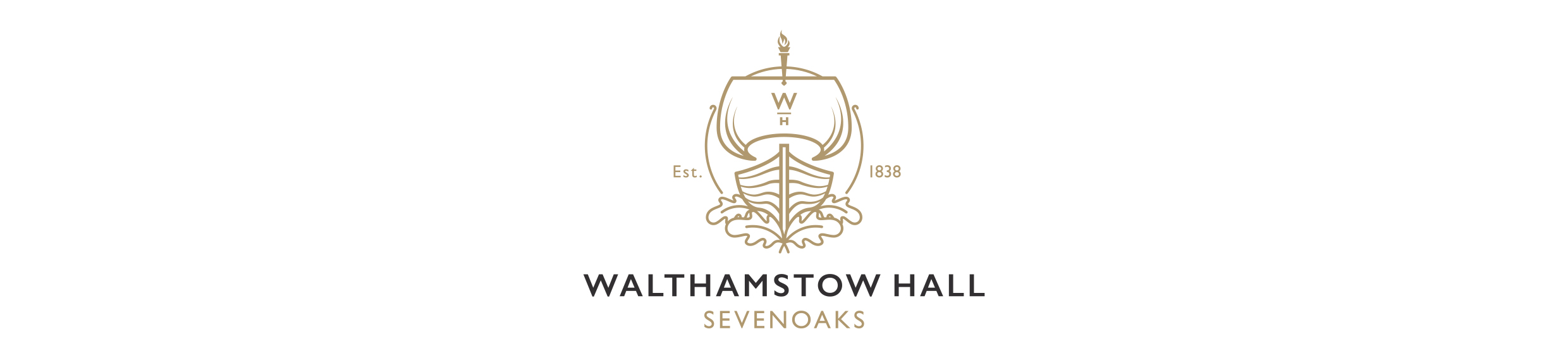 POLICY ON FOOD HYGIENE Including the Early Years Foundation Stage[This policy forms one of a suite of policies at Walthamstow Hall for safeguarding children]Statutory RegistrationWalthamstow Hall is registered with the Kent Local Authority as a “food business” within the meaning of the regulations.  We are, therefore, inspected at regular intervals by the local Environmental Health Officer.Health and SafetyWe recognise that compliance with health and safety is fundamental to any catering operation.  We attach the highest importance to ensuring that we are compliant with EU and UK legislation at all times.  The School’s catering is carried out in-house by our Chefs and their teams at both the Junior and Senior Schools.  They each report to the Catering Manager and in turn to the Bursar who has ultimate responsibility for the catering function.  The Chefs have the appropriate level of training for catering, including health and safety.Management of Food Safety The Bursar has overall responsibility for managing food safety.  On a day-to-day basis this function is delegated to the Catering Manager and in turn to the Chefs at both the Junior and Senior Schools.  This includes the following areas:Staff Trainingall staff who assist in food preparation should possess a basic food hygiene certificatetraining the catering staff in Hazard Analysis Critical Control Points (HACCP) system of food hazard awareness and Control of Substances Harmful to Health (COSHH) procedurestraining all kitchen staff on the management of allergensensuring that all catering staff have clearly allocated responsibilities, which they understandtraining all staff in emergency procedures and shut-off procedures for gas/electricitymaintaining records of trainingconducting regular refresher trainingStaff Uniforms & Personal Hygieneensuring that all staff wear appropriate uniforms and protective clothing, at all times when they are in areas where food is prepared and servedensuring compliance with the hand-washing or hand-cleaning regime at all timesMonitoring Compliance with Procedureschecking that products are nut and other allergen-free as requiredchecking that the HACCP system is in place, and that the document can be checked by everyonemonitoring the staff to ensure that food safety and management procedures are followed without exceptionensuring compliance with the daily cleaning and disinfection regimePupils with Medical Conditionsliaising with the School Nurses about special dietsconsulting with a Dietician, if necessaryMonitoring Incoming Suppliesinspecting (or ensuring that an authorised member of staff inspects) supplies, conducting temperature checks, where appropriate, and signing for all incoming supplies and stores before acceptancerejecting any non-compliant itemsarranging for the safe transit and proper storage of food suppliesFood Preparation, Serving and Consumptioninspecting all areas where food is prepared, served and consumed for cleanliness and hygiene at both the start and end of every mealmonitoring the Dining Hall, counters and trolleys for dirty plates, cutlery etc. together with the bins for waste food throughout the service of every mealensuring that all spills are dealt with promptly and safely.  If necessary, cordoning off areas of the floor that have become slipperychecking and recording the temperatures of the hot and chilled service counters on a daily basis and reporting any faults promptly to the Bursar and the Maintenance Departmentchecking and recording the temperatures of the food on display in the serveriesEquipment Monitoringchecking all kitchen equipment (or ensuring that a member of staff inspects) on a daily basis to ensure that it is functioning properly, and keeping a recordtaking (or ensuring that a member of staff takes) the temperature with a probe of all meat or fish that is being cooked and keeps a recordPurchasing and Checking Stockensuring that food supplies are only purchased from a reliable and authorised sourcechecking that all supplies used are in date and undamagedchecking that food is properly stored as soon as it arrivesProfessional Audit/Assistanceliaising with MYA catering consultants over our catering arrangements, including menus as requiredobtaining professional advice from a Dietician on healthier food, menu planning and special diets as requiredarranging a professional deep cleaning of all equipment, high level cleaning of all cooking, food preparation and storage surfaces, areas etc at least once a yearensuring that an appropriate pest control regime is in placeEquipment Failurereporting all equipment failure to the Bursar and the Maintenance Department as soon as it is discoveredFirst Aidensuring that the kitchen first aid box is kept fully stocked in accordance with professional recommendationsSignagedisplaying the appropriate First Aid, COSHH and emergency noticesWaste Disposalarranging the hygienic disposal of waste in accordance with recommended practicemanaging a re-cycling regime for paper, card, plastics, glass and clean tinsEYFS ProceduresIn the EYFS the pupils are used to a routine of washing their hands before and after eating their break time snacks and lunch.  They are taught how to carefully and thoroughly wash their hands.  The development of good hygiene is reinforced through regular reminders from staff and through posters (text and pictures) in the EYFS classroom environment.The cleanliness of all food equipment, including plates and cutlery for the dining hall and classroom use, is the responsibility of the catering staff.  The classroom staff take responsibility for setting out and clearing away break time snacks in the classrooms.  Plates are always used and food is kept covered until needed.  Any uneaten break time snacks are returned to the school kitchen.The tables at which girls sit to eat are thoroughly cleaned before and after eating – in the hall this is done by the catering staff; in the classroom it is done by the classroom assistants.This policy has regard to the guidance issued by the Secretary of State.Walthamstow Hall policies are approved, ratified and reviewed regularly by the Governing Body in the light of statutory requirements.Reviewed June 2018Next Review Date June 2019Signed: ……………………………………………………..      Date: ………………………..                                           Mrs J Adams                                     Chair of Governors